Ponedjeljak, 11. V. 2020.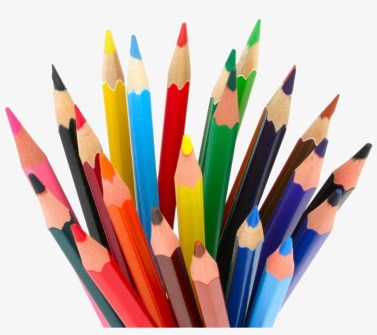 SR:  Grb moje obiteljiU petak, 15. svibnja obilježava se Međunarodni dan obitelji.Osmisli i nacrtaj kako bi izgledao grb tvoje obitelji. Pokaži maštovitost i urednost. Grb svoje obitelji možeš izrezati i zalijepiti na vidljivo mjesto u svom domu.HJ:Prozori, Dubravka Ugrešić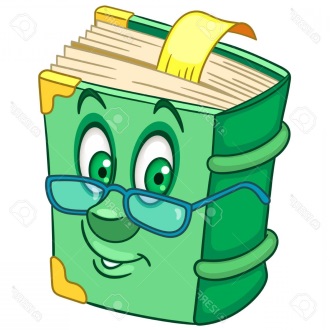 Izražajno pročitaj priču Prozori, Dubravke Ugrešić, udžbenik, str. 135.Usmeno odgovori na pitanja ispod teksta i riješi zadatke u radnoj bilježnici, str. 115.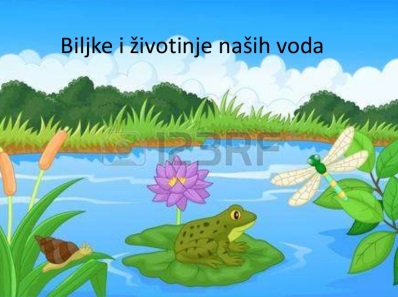 PID: Vode u zavičaju – ponavljanjeRiješi kvizove i ponovi cjelinu Vode u zavičaju.https://www.quiz-maker.com/QKA1TYMhttps://wordwall.net/hr/embed/049aba7f88784d31b0c0ace205bb9adf?themeId=1&templateId=3https://wordwall.net/hr/resource/968625/%c5%beivi-svijet-staja%c4%87icahttps://wordwall.net/hr/embed/307cd07bc4d14b4aaac50ea53656dae6?themeId=1&templateId=5U radnoj bilježnici riješi zadatke  na str. 76., 77. i 78. Podsjećam, u četvrtak, 14.V. dobiti ćeš nekoliko zadataka iz cjeline Vode u zavičaju koje ću ocijeniti. Ponovi naučeno gradivo.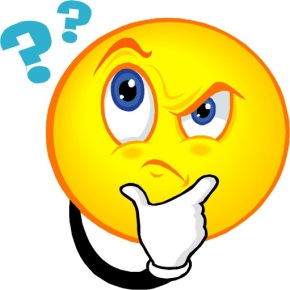 *DOD HJ - Veliko početno slovo u imenima voda i gora - vježbanje*Zadatci za učenike koji žele naučiti višehttps://hr.izzi.digital/DOS/4218/13506.html